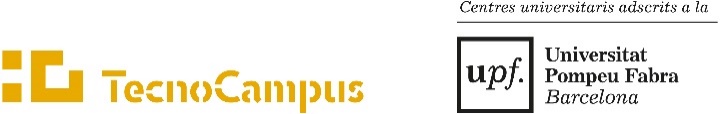 Espai reservat per al centrePRE-SOL·LICITUD DE GRUP DE PRÀCTIQUES ESUPTNom i cognoms:      Nom i cognoms:      DNI:      Telèfon:      CP i Població:             Adreça     Correu electrònic Tecnocampus:      Correu electrònic Tecnocampus:      Indicar els Estudis matriculats:  Grau en        ........................................................Indicar els Estudis matriculats:  Grau en        ........................................................Codi assignaturaGrup sol·licitatNom assignaturaEstic assabentat/ada de la següent política del centre sobre els canvis de grup:La petició de l’assignació d’un grup de pràctiques d’una assignatura en concret s’ha de demanar abans d’inici de cada trimestre seguint el calendari publicat a la web. Les peticions s’estudiaran i només es concediran les que estiguin justificades i sempre tenint en compte el número d’estudiants matriculats. Motiu:Documents Obligatoris:    Justificació del canvi   Expedient acadèmicResolució de la sol·licitud de canvi de grup    S’accepta la sol·licitud de l’estudiant    Es denega la sol·licitud de l’estudiant    Es denega parcialment la sol·licitud de l’estudiant
   Codificació dels motius de la denegació:La sol·licitud s’ha presentat fora del termini establert en el calendari academicoadministratiuManca de places vacants al grup de l’assignatura03.   ...............................................................................................................................................................................................       ................................................................................................................................................................................................       ................................................................................................................................................................................................    S’accepta la sol·licitud de l’estudiant    Es denega la sol·licitud de l’estudiant    Es denega parcialment la sol·licitud de l’estudiant
   Codificació dels motius de la denegació:La sol·licitud s’ha presentat fora del termini establert en el calendari academicoadministratiuManca de places vacants al grup de l’assignatura03.   ...............................................................................................................................................................................................       ................................................................................................................................................................................................       ................................................................................................................................................................................................Mataró ____ d ________     de _____Signatura Cap d’Estudis